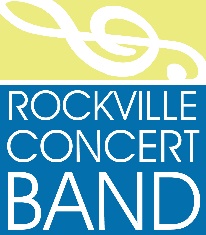 For immediate release: Rockville Concert Band to present “A Johan de Meij Tribute”, a free concert of music by award-winning composer Johan de Meij—3:00 PM on November 20th at the F. Scott Fitzgerald Theatre in Rockville Rockville, Md— : Music ranging from a scenic walk through Lower Manhattan to the fantasy realm of the Lord of the Rings will featured, when the Rockville Concert Band (RCB) performs a concert of compositions and arrangements by world-renowned composer Johan de Meij (YOH-hahn de M-EH), Sunday, November 20th at 3:00 PM at the F. Scott Fitzgerald Theatre in Rockville.Under the direction of Dr. Juan Gallastegui (gah-yah-STAY-gee), the Band will present de Meij music including The Year 2020 (premiered and commissioned by RCB with the City of Rockville), selections from Symphony No. 1, The Lord of the Rings, and Downtown Divertimento. Also programmed are De Meij arrangements of music by Dmitri Shostakovich and Maurice Ravel. The concert is free (suggested donation of $5) with no tickets required. The F. Scott Fitzgerald Theatre at Rockville Civic Center Park is located at 603 Edmonston Drive in Rockville, Md.Dutch composer Johan de Meij: studied trombone and conducting at the Royal Conservatory of Music in The Hague and has received international acclaim for his original compositions, symphonic transcriptions, and film score arrangements: The music of Johan de Meij | JohanDeMeij.comRockville Concert Band: Founded in 1957 and supported by the City of Rockville, Md, the Rockville Concert Band is a symphonic community band comprised of approximately 70 musicians. Directed by Dr. Juan Gallastegui, the ensemble performs diverse repertoire at about ten concerts per year, including a fall through spring season at Rockville Civic Center’s F. Scott Fitzgerald Theatre, the Rockville Memorial Day ceremonies and other performances throughout Maryland and the greater Washington DC area.Dr. Juan Gallestegui: Music Director and conductor of the Rockville Concert Band since September 2020,  Juan Gallastegui is also Music Director of The Accord Symphony Orchestra of the DC Strings Workshop, a music educator, and an ASCAP arranger of music for concert band and chamber ensembles. As an accomplished euphonium player, Gallestegui performed in several wind ensembles in his native Spain.  He earned his Ph.D. in Music History from the University of La Rioja (Spain), and MM in Orchestral Conducting from Bard College in New York.For more information, media only:Noreen B. Friedman, Publicity, Rockville Concert Band, flutistnbf@gmail.com#  #  #